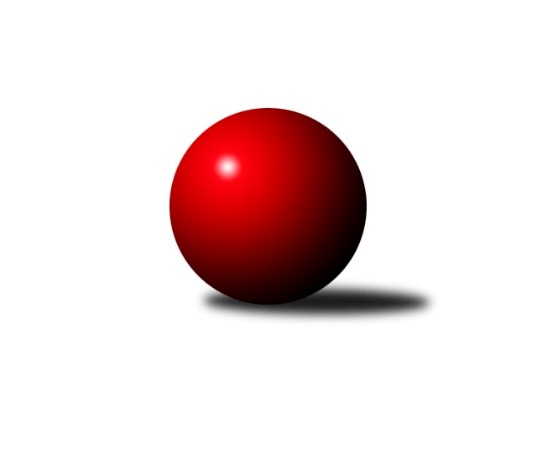 Č.3Ročník 2017/2018	1.10.2017Nejlepšího výkonu v tomto kole: 2469 dosáhlo družstvo: KK Slavia Praha DMistrovství Prahy 2 2017/2018Výsledky 3. kolaSouhrnný přehled výsledků:PSK Union Praha C	- SK Meteor Praha D	6:2	2355:2277	8.0:4.0	25.9.Sokol Kobylisy B	- KK Slavia Praha B	7:1	2309:2169	9.0:3.0	26.9.KK Slavia Praha D	- SK Uhelné sklady Praha C	6:2	2469:2430	5.0:7.0	26.9.TJ Radlice	- KK Slavia Praha C	5:3	2400:2341	7.0:5.0	27.9.Slavoj Velké Popovice A	- TJ Sokol Praha-Vršovice B	6:2	2364:2249	6.0:6.0	27.9.TJ Sokol Rudná C	- KK Slavoj Praha D		dohrávka		9.10.KK Dopravní podniky Praha A	- Sokol Kobylisy C		dohrávka		7.12.Tabulka družstev:	1.	KK Slavia Praha D	3	3	0	0	19.0 : 5.0 	18.5 : 17.5 	 2348	6	2.	TJ Radlice	3	3	0	0	18.0 : 6.0 	25.0 : 11.0 	 2390	6	3.	KK Slavoj Praha D	2	2	0	0	11.0 : 5.0 	16.0 : 8.0 	 2485	4	4.	TJ Sokol Rudná C	2	2	0	0	10.0 : 6.0 	12.0 : 12.0 	 2325	4	5.	Sokol Kobylisy B	3	2	0	1	16.0 : 8.0 	22.0 : 14.0 	 2233	4	6.	Slavoj Velké Popovice A	3	2	0	1	14.0 : 10.0 	16.5 : 19.5 	 2438	4	7.	Sokol Kobylisy C	2	1	0	1	8.0 : 8.0 	11.0 : 13.0 	 2275	2	8.	PSK Union Praha C	3	1	0	2	12.0 : 12.0 	18.0 : 18.0 	 2319	2	9.	SK Uhelné sklady Praha C	3	1	0	2	11.0 : 13.0 	21.0 : 15.0 	 2386	2	10.	KK Slavia Praha B	3	1	0	2	10.0 : 14.0 	16.0 : 20.0 	 2277	2	11.	TJ Sokol Praha-Vršovice B	3	1	0	2	8.0 : 16.0 	15.0 : 21.0 	 2219	2	12.	KK Dopravní podniky Praha A	2	0	0	2	4.0 : 12.0 	10.0 : 14.0 	 2111	0	13.	KK Slavia Praha C	3	0	0	3	6.0 : 18.0 	13.5 : 22.5 	 2292	0	14.	SK Meteor Praha D	3	0	0	3	5.0 : 19.0 	13.5 : 22.5 	 2299	0Podrobné výsledky kola:	 PSK Union Praha C	2355	6:2	2277	SK Meteor Praha D	Jiří Haken	 	 206 	 196 		402 	 1:1 	 375 	 	176 	 199		Richard Sekerák	Květa Pytlíková	 	 217 	 185 		402 	 2:0 	 325 	 	168 	 157		Jiří Chrdle	Jakub Pytlík	 	 200 	 182 		382 	 1:1 	 404 	 	191 	 213		Bedřich Bernátek	Jiřina Mansfeldová	 	 192 	 179 		371 	 0:2 	 425 	 	215 	 210		Miroslav Šostý	Václav Bouchal	 	 199 	 197 		396 	 2:0 	 372 	 	183 	 189		Vladimír Dvořák	Pavel Mezek	 	 203 	 199 		402 	 2:0 	 376 	 	202 	 174		Zdeněk Boháčrozhodčí: Nejlepší výkon utkání: 425 - Miroslav Šostý	 Sokol Kobylisy B	2309	7:1	2169	KK Slavia Praha B	Jaroslav Krčma	 	 198 	 204 		402 	 2:0 	 353 	 	190 	 163		Tomáš Rybka	Josef Císař	 	 192 	 191 		383 	 2:0 	 338 	 	173 	 165		Tomáš Tejnor	Vojtěch Vojtíšek	 	 196 	 206 		402 	 1:1 	 386 	 	199 	 187		Lidmila Fořtová	Václav Císař	 	 163 	 170 		333 	 1:1 	 339 	 	179 	 160		Vladimír Tala	Zdeněk Fůra	 	 187 	 187 		374 	 2:0 	 347 	 	170 	 177		Michal Fořt	Marian Kovač	 	 192 	 223 		415 	 1:1 	 406 	 	208 	 198		Jiří Sládekrozhodčí: Nejlepší výkon utkání: 415 - Marian Kovač	 KK Slavia Praha D	2469	6:2	2430	SK Uhelné sklady Praha C	Zdeněk Novák	 	 235 	 220 		455 	 2:0 	 429 	 	220 	 209		Olga Brožová	Tomáš Jiránek	 	 209 	 202 		411 	 1:1 	 402 	 	194 	 208		Dana Školová	Karel Bernat	 	 171 	 194 		365 	 0:2 	 372 	 	173 	 199		Eva Kozáková	Petr Knap	 	 195 	 184 		379 	 0:2 	 395 	 	199 	 196		Petr Štich	Filip Knap	 	 202 	 231 		433 	 1:1 	 414 	 	203 	 211		Miloslav Dušek	Jan Václavík	 	 200 	 226 		426 	 1:1 	 418 	 	213 	 205		Jiří Bendlrozhodčí: Nejlepší výkon utkání: 455 - Zdeněk Novák	 TJ Radlice	2400	5:3	2341	KK Slavia Praha C	Karel Turek	 	 189 	 197 		386 	 1:1 	 399 	 	208 	 191		Michal Kocan	Leoš Kofroň	 	 190 	 205 		395 	 1:1 	 389 	 	170 	 219		Josef st. Kocan	Miloš ml. Beneš ml.	 	 202 	 231 		433 	 2:0 	 406 	 	200 	 206		Milan ml. Mareš ml.	Marek Lehner	 	 183 	 226 		409 	 0:2 	 441 	 	191 	 250		Hana Hájková	Lukáš Lehner	 	 190 	 200 		390 	 1:1 	 396 	 	206 	 190		Milan st. Mareš st.	Radek Lehner	 	 180 	 207 		387 	 2:0 	 310 	 	165 	 145		Jiří ml. Kryda ml.rozhodčí: Nejlepší výkon utkání: 441 - Hana Hájková	 Slavoj Velké Popovice A	2364	6:2	2249	TJ Sokol Praha-Vršovice B	Jaruška Havrdová	 	 205 	 223 		428 	 2:0 	 331 	 	148 	 183		Jiří Janata	Bedřich Švec	 	 223 	 174 		397 	 1:1 	 363 	 	184 	 179		Petr Finger	Josef Vodešil	 	 190 	 175 		365 	 0:2 	 413 	 	202 	 211		Václav Papež	Jason Holt	 	 179 	 188 		367 	 0:2 	 406 	 	202 	 204		Josef Hladík	Jiří Mrzílek	 	 203 	 184 		387 	 1:1 	 377 	 	168 	 209		Jaroslav Havránek	Karel Balliš	 	 221 	 199 		420 	 2:0 	 359 	 	170 	 189		Karel Wolfrozhodčí: Nejlepší výkon utkání: 428 - Jaruška HavrdováPořadí jednotlivců:	jméno hráče	družstvo	celkem	plné	dorážka	chyby	poměr kuž.	Maximum	1.	Ludmila Erbanová 	TJ Sokol Rudná C	442.50	289.0	153.5	4.5	2/2	(445)	2.	Kateřina Holanová 	KK Slavoj Praha D	439.00	290.5	148.5	6.5	2/2	(471)	3.	Miloš ml. Beneš  ml.	TJ Radlice	433.00	301.0	132.0	1.8	2/2	(441)	4.	Roman Hrdlička 	KK Slavoj Praha D	432.00	288.0	144.0	6.0	2/2	(461)	5.	Markéta Baťková 	KK Slavoj Praha D	432.00	294.0	138.0	8.5	2/2	(444)	6.	Jaruška Havrdová 	Slavoj Velké Popovice A	431.00	291.5	139.5	3.0	2/2	(434)	7.	Miloslav Dušek 	SK Uhelné sklady Praha C	426.00	288.5	137.5	6.0	2/3	(438)	8.	Bedřich Švec 	Slavoj Velké Popovice A	420.75	287.5	133.3	6.3	2/2	(445)	9.	Karel Balliš 	Slavoj Velké Popovice A	418.75	291.8	127.0	5.3	2/2	(421)	10.	Jiří Bendl 	SK Uhelné sklady Praha C	414.67	286.0	128.7	6.7	3/3	(423)	11.	Filip Knap 	KK Slavia Praha D	411.50	281.3	130.3	4.0	2/2	(433)	12.	Lukáš Lehner 	TJ Radlice	410.75	291.3	119.5	6.5	2/2	(427)	13.	Václav Papež 	TJ Sokol Praha-Vršovice B	409.33	282.0	127.3	5.3	3/3	(428)	14.	Milan ml. Mareš  ml.	KK Slavia Praha C	406.83	281.8	125.0	7.2	3/3	(425)	15.	Václav Bouchal 	PSK Union Praha C	406.50	282.8	123.8	5.0	2/2	(414)	16.	Michal Matyska 	Sokol Kobylisy C	406.00	274.5	131.5	4.0	2/2	(416)	17.	Hana Hájková 	KK Slavia Praha C	403.00	275.3	127.7	7.3	3/3	(441)	18.	Jakub Pytlík 	PSK Union Praha C	401.75	286.5	115.3	7.3	2/2	(426)	19.	Miluše Kohoutová 	TJ Sokol Rudná C	401.00	283.5	117.5	8.5	2/2	(418)	20.	Josef st. Kocan 	KK Slavia Praha C	399.00	273.7	125.3	4.3	3/3	(415)	21.	Olga Brožová 	SK Uhelné sklady Praha C	398.50	276.0	122.5	6.5	2/3	(429)	22.	Tomáš Jiránek 	KK Slavia Praha D	398.50	284.3	114.3	10.3	2/2	(411)	23.	Jan Šipl 	KK Slavoj Praha D	398.00	280.5	117.5	10.5	2/2	(409)	24.	Miroslav Šostý 	SK Meteor Praha D	398.00	282.3	115.7	7.0	3/3	(425)	25.	Lidmila Fořtová 	KK Slavia Praha B	397.75	276.0	121.8	7.3	2/2	(416)	26.	Marek Lehner 	TJ Radlice	397.75	286.8	111.0	9.3	2/2	(414)	27.	Blanka Koubová 	KK Slavoj Praha D	397.50	279.5	118.0	12.0	2/2	(432)	28.	Jiří Mrzílek 	Slavoj Velké Popovice A	396.50	275.3	121.3	7.3	2/2	(411)	29.	Josef Vodešil 	Slavoj Velké Popovice A	395.25	287.8	107.5	9.3	2/2	(410)	30.	Vojtěch Vojtíšek 	Sokol Kobylisy B	394.75	276.0	118.8	5.8	2/2	(403)	31.	Jan Kamín 	TJ Radlice	394.50	271.5	123.0	5.0	2/2	(407)	32.	Jaroslav Vondrák 	KK Dopravní podniky Praha A	392.00	273.0	119.0	7.5	2/2	(410)	33.	Josef Hladík 	TJ Sokol Praha-Vršovice B	390.00	266.7	123.3	5.3	3/3	(407)	34.	Michal Kocan 	KK Slavia Praha C	389.67	271.7	118.0	7.3	3/3	(399)	35.	Jarmila Zimáková 	TJ Sokol Rudná C	388.00	284.0	104.0	10.0	2/2	(392)	36.	Květa Pytlíková 	PSK Union Praha C	387.75	282.5	105.3	10.5	2/2	(402)	37.	Vladimír Dvořák 	SK Meteor Praha D	387.67	278.7	109.0	8.7	3/3	(416)	38.	Vladimír Jahelka 	KK Slavoj Praha D	386.50	263.5	123.0	10.5	2/2	(390)	39.	Pavel Mezek 	PSK Union Praha C	385.00	271.5	113.5	8.3	2/2	(402)	40.	Petr Soukup 	KK Dopravní podniky Praha A	384.50	268.0	116.5	9.0	2/2	(408)	41.	Karel Erben 	Sokol Kobylisy C	384.50	277.0	107.5	8.5	2/2	(395)	42.	Bedřich Bernátek 	SK Meteor Praha D	384.00	273.0	111.0	8.0	3/3	(406)	43.	Jiří Chrdle 	SK Meteor Praha D	384.00	279.5	104.5	15.0	2/3	(443)	44.	Marian Kovač 	Sokol Kobylisy B	383.50	267.3	116.3	10.0	2/2	(415)	45.	Václav Jícha 	Sokol Kobylisy C	383.50	270.5	113.0	12.5	2/2	(392)	46.	Dana Školová 	SK Uhelné sklady Praha C	383.33	265.3	118.0	5.7	3/3	(402)	47.	Tomáš Rybka 	KK Slavia Praha B	383.00	277.0	106.0	5.8	2/2	(414)	48.	Petr Knap 	KK Slavia Praha D	383.00	278.5	104.5	10.0	2/2	(385)	49.	Karel Bernat 	KK Slavia Praha D	382.75	279.5	103.3	11.5	2/2	(394)	50.	Jiří Ludvík 	KK Dopravní podniky Praha A	381.00	273.5	107.5	8.5	2/2	(401)	51.	Leoš Kofroň 	TJ Radlice	379.00	270.0	109.0	9.5	2/2	(395)	52.	Richard Sekerák 	SK Meteor Praha D	378.33	267.7	110.7	5.3	3/3	(407)	53.	Zdeněk Šrot 	Sokol Kobylisy C	378.00	268.0	110.0	11.0	2/2	(420)	54.	Zdeněk Boháč 	SK Meteor Praha D	377.33	274.0	103.3	8.3	3/3	(405)	55.	Jaroslav Krčma 	Sokol Kobylisy B	376.25	283.5	92.8	15.3	2/2	(402)	56.	Jason Holt 	Slavoj Velké Popovice A	375.50	276.3	99.3	14.0	2/2	(383)	57.	Karel Myšák 	KK Slavia Praha D	374.50	273.5	101.0	10.5	2/2	(394)	58.	Radek Lehner 	TJ Radlice	374.00	267.3	106.8	7.3	2/2	(387)	59.	Petr Štich 	SK Uhelné sklady Praha C	373.50	264.0	109.5	12.5	2/3	(395)	60.	Anna Novotná 	TJ Sokol Rudná C	371.00	274.5	96.5	13.5	2/2	(391)	61.	Jan Novák 	KK Dopravní podniky Praha A	370.50	266.0	104.5	5.5	2/2	(372)	62.	Jaroslav Havránek 	TJ Sokol Praha-Vršovice B	367.00	271.3	95.7	11.0	3/3	(377)	63.	Petr Finger 	TJ Sokol Praha-Vršovice B	365.33	263.7	101.7	12.3	3/3	(399)	64.	Jiří Haken 	PSK Union Praha C	363.75	259.5	104.3	12.5	2/2	(402)	65.	Anna Nowaková 	Sokol Kobylisy C	363.00	266.0	97.0	9.0	2/2	(370)	66.	Václav Císař 	Sokol Kobylisy B	362.00	264.8	97.3	14.0	2/2	(378)	67.	Tomáš Tejnor 	KK Slavia Praha B	361.50	256.8	104.8	9.5	2/2	(389)	68.	Jan Nowak 	Sokol Kobylisy C	360.00	259.5	100.5	9.0	2/2	(370)	69.	Eva Kozáková 	SK Uhelné sklady Praha C	360.00	268.7	91.3	14.3	3/3	(372)	70.	Josef Císař 	Sokol Kobylisy B	358.25	262.5	95.8	13.5	2/2	(383)	71.	Zdeněk Fůra 	Sokol Kobylisy B	357.75	257.8	100.0	12.0	2/2	(374)	72.	Jiří Vilímovský 	TJ Sokol Praha-Vršovice B	354.50	261.0	93.5	15.0	2/3	(377)	73.	Eva Mařánková 	TJ Sokol Rudná C	351.50	254.5	97.0	15.0	2/2	(364)	74.	Jiří Janata 	TJ Sokol Praha-Vršovice B	331.00	249.3	81.7	15.0	3/3	(340)	75.	Jiří ml. Kryda  ml.	KK Slavia Praha C	321.00	241.0	80.0	16.0	3/3	(333)		Pavel Forman 	KK Slavia Praha B	438.50	292.5	146.0	2.0	1/2	(441)		Zdeněk Novák 	KK Slavia Praha D	431.50	305.0	126.5	6.0	1/2	(455)		Jan Václavík 	KK Slavia Praha D	426.00	284.0	142.0	5.0	1/2	(426)		Stanislava Sábová 	SK Uhelné sklady Praha C	419.00	284.0	135.0	7.0	1/3	(419)		Otakar Jakoubek 	SK Uhelné sklady Praha C	412.00	271.0	141.0	8.0	1/3	(412)		Jindřich Málek 	KK Dopravní podniky Praha A	410.00	285.0	125.0	3.0	1/2	(410)		Jiří Sládek 	KK Slavia Praha B	406.00	292.0	114.0	4.0	1/2	(406)		Milan st. Mareš  st.	KK Slavia Praha C	396.00	268.0	128.0	8.0	1/3	(396)		Karel Turek 	TJ Radlice	386.00	270.0	116.0	9.0	1/2	(386)		Miloslav Fous 	PSK Union Praha C	386.00	276.0	110.0	7.0	1/2	(386)		Hana Poláčková 	TJ Sokol Rudná C	383.00	276.0	107.0	12.0	1/2	(383)		Jiří Štoček 	KK Dopravní podniky Praha A	379.00	270.0	109.0	8.0	1/2	(379)		Milan Švarc 	KK Dopravní podniky Praha A	376.00	260.0	116.0	8.0	1/2	(376)		Jiřina Mansfeldová 	PSK Union Praha C	371.00	267.0	104.0	10.0	1/2	(371)		Renata Göringerová 	PSK Union Praha C	370.00	264.0	106.0	11.0	1/2	(370)		Karel Wolf 	TJ Sokol Praha-Vršovice B	359.00	243.0	116.0	6.0	1/3	(359)		Štěpán Fatka 	TJ Sokol Rudná C	359.00	246.0	113.0	11.0	1/2	(359)		Vladimír Fořt 	SK Meteor Praha D	353.00	275.0	78.0	18.0	1/3	(353)		Nikola Zuzánková 	KK Slavia Praha B	348.00	250.0	98.0	14.0	1/2	(348)		Michal Fořt 	KK Slavia Praha B	347.00	242.0	105.0	9.0	1/2	(347)		Vladimír Kněžek 	KK Slavia Praha D	347.00	254.0	93.0	9.0	1/2	(347)		Vladimír Tala 	KK Slavia Praha B	339.00	253.0	86.0	17.0	1/2	(339)Sportovně technické informace:Starty náhradníků:registrační číslo	jméno a příjmení 	datum startu 	družstvo	číslo startu19343	Hana Hájková	27.09.2017	KK Slavia Praha C	3x15944	Jakub Pytlík	25.09.2017	PSK Union Praha C	3x
Hráči dopsaní na soupisku:registrační číslo	jméno a příjmení 	datum startu 	družstvo	Program dalšího kola:4. kolo3.10.2017	út	17:00	SK Meteor Praha D - TJ Sokol Rudná C	3.10.2017	út	17:30	KK Slavia Praha C - SK Uhelné sklady Praha C	3.10.2017	út	17:30	Sokol Kobylisy C - KK Slavia Praha D	3.10.2017	út	17:30	KK Slavia Praha B - Slavoj Velké Popovice A	4.10.2017	st	17:30	TJ Radlice - Sokol Kobylisy B	5.10.2017	čt	17:30	KK Slavoj Praha D - KK Dopravní podniky Praha A	5.10.2017	čt	17:30	TJ Sokol Praha-Vršovice B - PSK Union Praha C	Nejlepší šestka kola - absolutněNejlepší šestka kola - absolutněNejlepší šestka kola - absolutněNejlepší šestka kola - absolutněNejlepší šestka kola - dle průměru kuželenNejlepší šestka kola - dle průměru kuželenNejlepší šestka kola - dle průměru kuželenNejlepší šestka kola - dle průměru kuželenNejlepší šestka kola - dle průměru kuželenPočetJménoNázev týmuVýkonPočetJménoNázev týmuPrůměr (%)Výkon1xZdeněk NovákSl. Praha D4551xZdeněk NovákSl. Praha D116.394552xLudmila ErbanováRudná C4493xLudmila ErbanováRudná C115.084491xHana HájkováSl. Praha C4411xHana HájkováSl. Praha C113.64412xMiloš ml. Beneš ml.Radlice A4332xMiloš ml. Beneš ml.Radlice A111.544331xFilip KnapSl. Praha D4331xMiroslav ŠostýMeteor D111.014251xOlga BrožováUS Praha C4291xFilip KnapSl. Praha D110.77433